Oświadczenie wykonawcyskładane na podstawie art. 125 ust. 1 ustawy z dnia 11 września 2019r. r. Prawo zamówień publicznych (dalej jako: ustawa Pzp),DOTYCZĄCE SPEŁNIANIA WARUNKÓW UDZIAŁU W POSTĘPOWANIUNa potrzeby postępowania o udzielenie zamówienia publicznegopn. „Remont i konserwacja nagrobku Edwarda Reszke - Grobowiec Rodziny Karpińskich prowadzonego przez Gminę Mykanów oświadczam, co następuje:oświadczam, że spełniam warunki udziału w postępowaniu określone przez Zamawiającego w Specyfikacji Warunków ZamówieniaOŚWIADCZENIE DOTYCZĄCE PODANYCH INFORMACJI: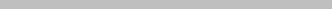 Oświadczam, że wszystkie informacje podane w powyższych oświadczeniach są aktualnei zgodne z prawdą oraz zostały przedstawione z pełną świadomością konsekwencji wprowadzenia Zamawiającego w błąd przy przedstawianiu informacji.miejscowość), dnia ……………………..Dokument podpisany kwalifikowanym podpisem elektronicznym/podpisem zaufanym/podpisem osobistymZałącznik nr 3Zamawiający:GMINA MYKANÓW42-233 MykanówWykonawca:Wykonawca:ul. Samorządowa 1………………………………………………………………………………………………………………………………(pełna nazwa/firma, adres, w zależności od(pełna nazwa/firma, adres, w zależności odpodmiotu: NIP/PESEL, KRS/CEiDG)podmiotu: NIP/PESEL, KRS/CEiDG)reprezentowany przez:………………………………………………………………(imię, nazwisko, stanowisko/podstawa do(imię, nazwisko, stanowisko/podstawa doreprezentacji)reprezentacji)